REPUBLIQUE DU SENEGAL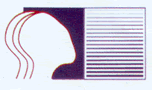 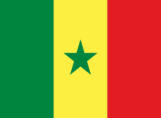 ************	                                     Un peuple- Un but- Une foi		                                                   ******** Ministère de l’Education Nationale   *******INSPECTION D’ACADEMIE DE FATICKCENTRE REGIONAL DE FORMATION DE PERSONNELS DE L’EDUCATION Tel : 339492092    -E-mail :crfpefatick@yahoo.fr   DMSG	COMPTE RENDU DE  SEANCE D’ANIMATION PEDAGOGIQUEDISCIPLINE :………………………………………………………………………………………………………………………………….CELLULE D’ETABLISSEMENT/ZONALE DE …………………………………………………………………………………….........SEANCE N°…….. DATE :…………………………………LIEU………………………………………………………………DUREE :……NOMBRE DE MEMBRES :……………NOMBRE DE PRESENTS :…………NOMBRE D’ABSENTS ::……………………(JOINDRE LA FEUILLE DE  PRESENCE)THEME (S) : ……………………………………………………………………………………………………………………………………ORGANISATION DE LA RENCONTREI-QUESTIONS ABORDEES………………………………………………………………………………………………………………………………………………………………………………………………………………………………………………………………………………………………………………………………………………………………………………………………………………………………………………………………………………………………………………………………………………………………………………………………………………………………………………………………………………………………………………………………………………………………………………………………………………………………………………………………………………………………………………………………………………………………………………………………………………………………………………………………………………………………………………………………………………………………………………………………………………………………………………………………………………………………………….II-PROBLEMES SOULEVES/DIFFICULTES………………………………………………………………………………………………………………………………………………………………………………………………………………………………………………………………………………………………………………………………………………………………………………………………………………………………………………………………………………………………………………………………………………………………………………………………………………………………………………………………………………………………………………………………………………………………………………………………………………………………………………………………………………………………………………………………………………………………………………………………………………………………………………………………………………………………………………………………………………………………………………………………………………………………………………………………………………………………………………………………………………………………………………………………………………………………………………………………………………………………………………………………………………………………………………………………………………………………………………………………………………………………………………………………………………………………………………………………………………………………………………………………………………………………………………………………………………………………III-SOLUTIONS PRECONISEES………………………………………………………………………………………………………………………………………………………………………………………………………………………………………………………………………………………………………………………………………………………………………………………………………………………………………………………………………………………………………………………………………………………………………………………………………………………………………………………………………………………………………………………………………………………………………………………………………………………………………………………………………………………………………………………………………………………………………………………………………………………………………………………………………………………………………………………………………………………………………………………………………………………………………………………………………………………………………………………………………………………………………………………………………………………………………………………………………………………………………………………………………………………………………………………………………………………………………………………………………………………………………………………………………………………………………………………………………………………………………………………………………………………………………………………………………………………………………………………………………………………………………………………………………………………………………………………………………………………………………………………………………………………………………………………………………………………………………………………………………………………………………………………………………………………………………………………………………………………………………………………………………………………………………………………………………………………………………………………………………………………………………………………………………………………………………………….IV-RECOMMANDATIONS…………………………………………………………………………………………………………………………………………………………………………………………………………………………………………………………………………………………………………………………………………………………………………………………………………………………………………………………………………………………………………………………………………………………………………………………………………………………………………………………………………………………………………………………………………………………………………………………………………………………………………………………………………………………………………………………………………………………………………………………………………………………………………………………………………………………………………………………………………………………………………………………………………………………………………………………………………………………………………………………………………………………………………………………………………………………………………………………………………………………………………………………………………………………………………………………………………………………………………………………………………………………………………………………………………………………………………………………………………………………………………………………………………………………………………………………………………………………………………………………………………………………………………………………………………………………………………………………..V-PROCHAINE RENCONTREDATE…………………………………….LIEU………………………………………………………………………HEURE……………………THEME(S)……………………………………………………………………………………………………………………………………………………………………………………………………………………………………………………………………………………………………………………………………………………………………………………………………………………………………………………………………..                                                                             Fait à ……………………………………….le………………………………….LE SECRETAIRE DE SEANCE        LE COORDONNATEUR DE LA  CELLULE         LE  CHEF D’ETABLISSEMENTREPUBLIQUE DU SENEGAL************	                                                                                                                            Un peuple- Un but- Une foi		                                  ******** Ministère de l’Education Nationale*******INSPECTION D’ACADEMIE DE FATICKCENTRE REGIONAL DE FORMATION DE PERSONNELS DE L’EDUCATION Tel : 339492092    -E-mail :crfpefatick@yahoo.fr                                                                 A )                          A C T I V I T E :   V I S I T E      D E    C L A S S E                                                                                         DISCIPLINE :………………………………………………  B )                                             A C T I V I T E :    A N I M A T I O N      P E D A G O G I Q U E                                                                                                      DISCIPLINE:     C )                                                      A U T R E S    A C T I V I T E S            D )                                         OUTIL D’EXPLOITATION DE PROGRAMMES D’ACTIVITES                               E )                    OUTIL  D’EXPOITATION  DE  COMMANDES  NATIONALES / PARTENARIALES DATE/ PERIODE      ETABLISSEMENTS                    NOMBRE DE PROFESSEURS                    NOMBRE DE PROFESSEURS          TAUX      D’ENCADREMENT      OBSERVATIONDATE/ PERIODE      ETABLISSEMENTS            VISITES        TOTAL          TAUX      D’ENCADREMENT      OBSERVATION     -    -            DATES       LIEUX         THEMES                               CIBLES                               CIBLES          TAUXD’ENCADREMENTOBSERVATIONS            DATES       LIEUX         THEMES       ENCADRES        TOTAL          TAUXD’ENCADREMENTOBSERVATIONS   DATE/PERIODE                    LIEUX  ACTIVITES / THEMES                   CIBLES         OBSERVATIONSDATE/PERIODE                  ACTIVITES            CIBLES        LIEUXRESPONSABLES/ACTEURS    OBSERVATIONSDATE/PERIODE                 ACTIVITES            CIBLES              LIEUX        INITIATEURS    OBSERVATIONS